______________________________________________________________________________________________________________________________Официальное периодическое печатное издание для опубликования (обнародования) муниципальных правовых актов, иной официальной информации муниципального образования Кинзельский сельсовет Красногвардейского района Оренбургской области_________________________________________________________________________________________________________________АДМИНИСТРАЦИЯ  МУНИЦИПАЛЬНОГО  ОБРАЗОВАНИЯ КИНЗЕЛЬСКИЙ СЕЛЬСОВЕТ  КрасногвардейскОГО районА  оренбургской ОБЛАСТИП О С Т А Н О В Л Е Н И Ес. Кинзелька07.07.2023                                                                        № 59-п/аО награждении Почетной грамотой Кинзельского сельсовета  Красногвардейского района Оренбургской области  и об объявлении Благодарности главы Кинзельского сельсовета  Красногвардейского района Оренбургской областиВ соответствии с Уставом муниципального образования Кинзельский сельсовет Красногвардейского района Оренбургской области, Положением о наградах Кинзельского сельсовета, утвержденным решением Совета депутатов муниципального образования Кинзельский сельсовет Красногвардейского района от 09.06.2023 № 22/5:1.	Наградить Почетной грамотой Кинзельского сельсовета  Красногвардейского района Оренбургской области:1.1. ИП Главу КФХ Зуева Павла Николаевича, за активную жизненную позицию, вклад в развитие и благоустройство Кинзельского сельсовета и в связи с празднованием юбилея села Кинзелька. 2.	Объявить Благодарность главы Кинзельского сельсовета  Красногвардейского района Оренбургской области: 2.1.	Щукиной Вере Васильевне, владельцу магазина «Вероника», за многолетний,  добросовестный труд в сфере торговли и оказание услуг населению и в связи с празднованием юбилея села Кинзелька; 2.2.	Юрко Татьяне Николаевне, за многолетний, добросовестный труд в сфере торговли и оказание услуг населению и в связи с празднованием юбилея села Кинзелька;2.3.	Мальцевой Ольге Александровне, владельцу магазина «Радуга», за добросовестный труд в сфере торговли и оказание услуг населению и в связи с празднованием юбилея села Кинзелька; 2.4.	Мещерякову Сергею Николаевичу, директору МУП "МХКП «Старт», за  добросовестный труд  в сфере оказания коммунальных услуг населению, активное участие в жизни села и в связи с празднованием юбилея села Кинзелька; 2.5.	Максимовой Светлане Петровне, за активное участие в жизни села, сохранение традиций и исторических ценностей и в связи с празднованием юбилея села Кинзелька; 2.6.	Максимову Александру Владимировичу, за добросовестный труд  и активное участие в благоустройстве села и в связи с празднованием юбилея села Кинзелька;2.7.	Скрылеву Кириллу Александровичу, за активное участие в жизни села и в связи с празднованием юбилея села Кинзелька;2.8.	Хаустовой Наталье Николаевне, за  многолетний  добросовестный труд  в сфере  образования, активное участие в творческой жизни села и в связи с празднованием юбилея села Кинзелька; 2.9.	Семье Соболевых Евгению и Татьяне, за сохранение и пропаганду семейных традиций, активное участие в жизни села и в связи с празднованием юбилея села Кинзелька; 2.10.	Вокальной группе «Надежда»,за многолетнее активное участие в творческой жизни села и в связи с празднованием юбилея села Кинзелька; 2.11.	Гридневу Александру Борисовичу, за оказание помощи сельсовету, организациям села и населению в сфере IT-технологий,  за активное участие в жизни села и в связи с празднованием юбилея села Кинзелька;2.12.	Зюзину Олегу Владимировичу, за активное участие в жизни села и в связи с празднованием юбилея села Кинзелька; 2.13.	Купцовой Елене Алексеевне, за  активное участие в творческой жизни села и в связи с празднованием юбилея села Кинзелька; 2.14.	Кидяевой Екатерине Владимировне, за  активное участие в жизни селаи в связи с празднованием юбилея села Кинзелька; 2.15.	Щукиной Вере Васильевне, за  творческий подход в благоустройстве приусадебной  территории и в связи с празднованием юбилея села Кинзелька; 2.16.	Немцову Юрию Николаевичу, за многолетний  добросовестный труд  в сфере  оказания услуг по перевозке пассажиров, активное участие в жизни села и в связи с празднованием юбилея села Кинзелька; 2.17.	Стародубцеву Василию  Петровичу, за  активное участие в жизни села, за сохранение и благоустройство Кинзельского родника и в связи с празднованием юбилея села Кинзелька; 2.18.	Пешковой Тамаре Алексеевне, за  активное участие в жизни села и в связи с празднованием юбилея села Кинзелька.3. Установить, что настоящее постановление вступает в силу со дня его подписания, подлежит опубликованию и размещению на официальном сайте муниципального образования Кинзельский сельсовет Красногвардейского района в сети «Интернет». Глава сельсовета                                                  Г.Н. РаботяговГлавный редактор – Работягов Г.Н. Учредитель – администрация муниципального образования Кинзельский сельсовет Красногвардейского района Оренбургской области, адрес редакции и издателя: 461158, Оренбургская область, Красногвардейский район, с. Кинзелька, ул. Школьная, дом 7 а,телефон:8(35345)3-35-35, электронная почта: g.rabotiagow@yandex.ru Тираж – 10 экземпляров 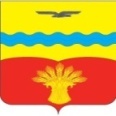 СЕЛЯНОЧКА10 июля  2023 года№ 3 (3)Издается с 15 июня2023 года«Бесплатно»